.Intro : 16 Comptes, démarrage sur les parolesMerci Annie A. pour cette jolie proposition ...Bonne danse !!Restart 1 : au compte « 8 » du 3ème mur qui commence 6h (restart face 6h)Restart 2 : au compte « 20 » du 7ème mur qui commence à 9h (restart face à 12h)Restart 3 : au compte « 28 » du 8ième mur qui commence à 12h (restart face à 9h)Section 1: KICK BALL TOUCH, HEEL SWITCHES R & L, BACK TRIPLE, COASTER STEPSection 2: WALK R - L ON CIRCLE ¼ TURN L, MAMBO STEP, COASTER STEP, STEP RF, ½ TURN LEFT WITH KICKSection 3: COASTER STEP, HEEL SWITCHES, CROSS & HEEL & CROSS & HEEL (progressing FWD)Section 4: STEP RF ½ L, KICK BALL STEP, STOMP R -L FWD (OUT OUT), HEEL FAN R & L (IN)La danse est terminée, recommencez avec le sourire !!!Contact : eujeny_62@yahoo.frWebsite : www.mariannelangagne.frLast Update - 14 Fev. 2021-R2Without a Prayer (fr)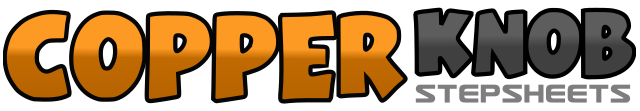 .......Count:32Wall:4Level:Novice.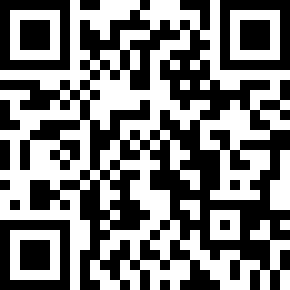 Choreographer:Marianne Langagne (FR) - 2 Février 2021Marianne Langagne (FR) - 2 Février 2021Marianne Langagne (FR) - 2 Février 2021Marianne Langagne (FR) - 2 Février 2021Marianne Langagne (FR) - 2 Février 2021.Music:Without a Prayer - Tim & The Glory BoysWithout a Prayer - Tim & The Glory BoysWithout a Prayer - Tim & The Glory BoysWithout a Prayer - Tim & The Glory BoysWithout a Prayer - Tim & The Glory Boys........1&2Coup de PD devant, PD près PG, Touche PG près PD&3&4Pose PG, Touche Talon D devant, PD près PG, Touche Talon G devant&5&6PG près PD, PD recule, PG près PD, PD recule7&8Pose Ball PG derrière, Pose Ball PD près PG, PG devant ( RESTART 1 à 6h )1-2Avance PD en diagonale à G (vers 11h30), Avance PG vers 9h ( 9h)3&4PD devant, Revenir appui PG, PD près PG5&6Pose Ball PG derrière, Pose Ball PD près PG, PG devant7-8PD devant, ½ Tour à G en restant en appui sur PD avec coup de PG devant (3h)1&2Pose Ball PG derrière, Pose Ball PD près PG, PG devant3&4&Touche Talon D devant, PD près PG, Touche Talon PG devant, PG près PD ( RESTART à 12h )5&6Croise PD devant P, PG à G, Touche Talon D en diagonale à D (en progressant vers l'avant)&7&8PD près PG, Croise PG devant PD, PD à D, Touche PG en diagonale à G (en progressant vers l'avant)&1-2PG près PD, PD devant, ½ Tour à G en revenant en appui sur PG (9h)3&4Coup de PD devant, PD près PG, PG devant ( RESTART 3 à 9h )5-6Frappe PD devant (Out) Frappe PG devant (Out)&7&8Pivoter Talon D vers à G, Talon D revient, Pivoter Talon G vers la D, Talon G revient (appui PG)